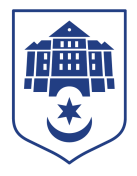 Тернопільська міська радавосьмого скликанняПротоколпозачергової чотирнадцятої сесії міської ради06 березня 2022 рокуЗелена кімната Тернопільська міська радам.ТернопільРеєстраціяПленарне засідання13:00Присутні: Сергій Надал, Ігор Гірчак, Рустам Ергешов, Віталій Хоркавий, Роман Навроцький.Депутати міської ради, які зареєструвалися в режимі відеоконференції: Марія Баб’юк, Любов Вовк, Ігор Вонс, Віктор Гевко, Галина Гевко, Мар’яна Головко, Антон Горохівський, Андрій Грицишин, Микола Дерецький, Іван Зінь, Олег Климчук, Іван Ковалик, Володимир Місько, Віктор Овчарук, Наталія Паньків, Марія Пачковська, Ліна Прокопів, Назарій Редьква, Олег Різник, Олександр Россомаха, Юрій Смакоуз, Олександр Смик, Іван Сороколіт, Роман Торожнюк, Ігор Турський, Денис Фаріончук, Юрій Фартушняк, Андрій Цибульський, Олеся Чванкіна, Артур Шатарський, Ольга Шахін, Олег Шморгай, Мар'яна Юрик Відсутні: Ружена Волянська, Мар`ян Козбур, Ольга Похиляк, Михайло Сиротюк, Христина Феціца.Список депутатів, які взяли участь в роботі позачергової чотирнадцятої сесії міської ради 06.03.2022, в тому числі, хто зареєструвався після оголошення результатів реєстрації (всього 40): Присутні: Сергій Надал, Ігор Гірчак, Рустам Ергешов, Роман Навроцький, Віталій Хоркавий.Депутати міської ради, які взяли участь в роботі сесії Тернопільської міської ради в режимі відеоконференції: Марія Баб’юк, Любов Вовк, Ігор Вонс, Віктор Гевко, Галина Гевко, Мар’яна Головко, Антон Горохівський, Андрій Грицишин, Микола Дерецький, Іван Зінь, Іван Ковалик, Олег Климчук, Володимир Місько, Віктор Овчарук, Наталія Паньків, Марія Пачковська, Ольга Похиляк, Ліна Прокопів, Назарій Редьква, Олег Різник, Олександр Россомаха, Михайло Сиротюк, Юрій Смакоуз, Олександр Смик, Роман Торожнюк, Іван Сороколіт, Ігор Турський, Денис Фаріончук, Юрій Фартушняк, Андрій Цибульський, Олеся Чванкіна, Артур Шатарський, Ольга Шахін, Олег Шморгай, Мар'яна Юрик. Відсутні: Ружена Волянська, Мар`ян Козбур, Христина Феціца.На сесії присутні: представники організаційного відділу ради управління організаційно-виконавчої роботи Юлія Чорна, Наталія Вихрущ, представники управління цифрової трансформації та комунікацій зі ЗМІ Мар’яна Зварич, Мирослав Сопільняк.Виступив:	Міський голова Сергій Надал, який запропонував, для забезпечення реєстрації на пленарному засіданні сесії в алфавітному порядку зачитувати прізвища, імена та по батькові депутатів міської ради,  після чого вони оголошують «присутній» або «присутня». Допомогу у реєстрації депутатів на пленарному засіданні здійснює начальник організаційного відділу ради управління організаційно-виконавчої роботи Юлія Чорна шляхом оголошення прізвища,  імені, по батькові депутата та фіксування результату.Вів сесію міський голова Сергій Надал.Керуючись Указом Президента України «Про введення воєнного стану в Україні», Законами України «Про затвердження Указу Президента України «Про введення воєнного стану в Україні»», «Про правовий режим воєнного стану», відповідно до ст.46 Регламенту Тернопільської міської ради восьмого скликання, розпорядження міського голови від 05.03.2022 року №61, пленарне засідання сесії міської ради проводиться в режимі відеоконференції.Виступив:	Міський голова Сергій Надал, який запропонував з метою підрахунку голосів депутатів міської ради на позачерговій чотирнадцятій сесії Тернопільської міської ради без застосування системи електронного голосування «Віче» створити лічильну комісію у складі: Віталій Хоркавий - голова комісії, Роман Навроцький, Рустам Ергешов - члени лічильної комісії.Допомогу у підрахунку голосів в поіменному голосуванні здійснює начальник організаційного відділу ради управління організаційно-виконавчої роботи Юлія Чорна шляхом оголошення прізвища депутата та фіксування результату його волевиявлення.Результати голосування за пропозицію міського голови: за - 39, проти-0, утримались-0. Рішення прийнято. (Результати поіменного голосування додаються).Вирішили: 	Рішення № 8/п14/01 додається.Слухали:	Про затвердження порядку денного позачергової чотирнадцятої сесії Тернопільської міської ради.Інформував:	Сергій Надал, який запропонував затвердити порядок денний позачергової чотирнадцятої сесії Тернопільської міської ради  в цілому.Результати голосування за затвердження порядку денного позачергової чотирнадцятої сесії Тернопільської міської ради в цілому: за –39, проти –0, утримались –0. Рішення прийнято. (Результати поіменного голосування додаються).Вирішили:	Затвердити порядок денний позачергової чотирнадцятої сесії Тернопільської міської ради в цілому.Порядок денний:Слухали:	Про звернення Тернопільської міської ради до Президента США, Президента Франції, Канцлера Німеччини, Прем’єр-міністра Великобританії, Генерального Секретаря НАТО, урядів та парламентів країн-членів НАТО, послів та дипломатичних корпусів усіх держав НАТО щодо підтримки прохання Президента України Володимира Зеленського про закриття неба над Україною.Доповідав:	Сергій Надал Результати голосування за проект рішення: за – 40, проти – 0, утримались – 0. Рішення прийнято. (Результати поіменного голосування додаються).Вирішили:	 Рішення №8/п14/02  додається.Виступив міський голова Сергій Надал, який висловив свою вдячність депутатам Тернопільської міської ради за роботу на сесії та безпосередній внесок кожного в підтримку міста Тернополя та жителів громади у складний для всієї країни час. Сесія завершила свою роботу (13:20 год.).Міський голова 						Сергій НАДАЛСекретар ради 						Ігор ГІРЧАКСвітлана Добрікова Юлія ЧорнаНаталія Вихрущ № з/пДоповідачНазва проєкту рішення міської ради1Сергій НадалПро звернення Тернопільської міської ради до Президента США, Президента Франції, Канцлера Німеччини, Прем’єр-міністра Великобританії, Генерального Секретаря НАТО, урядів та парламентів країн-членів НАТО, послів та дипломатичних корпусів усіх держав НАТО щодо підтримки прохання Президента України Володимира Зеленського про закриття неба над Україною.